PETEK, 17.4.2020in 2. ura – LUMura – MAT: SimetrijaDZ, str. 5 in 6 (https://folio.rokus-klett.si/?credit=LIB3SDZMAT3_2015&pages=4-5)Oglej si power point in reši naloge v delovnem zvezku. 😊      4. ura – TJA
      5. ura – GUM: Maks Jurca: BalončekDZ, str. 31 Posnetek pesmi: https://video.arnes.si/portal/asset.zul?id=mQGd5mWa6hRgmYGIUvowy1aSNajprej poslušaj klavirsko spremljavo pesmi, nato še zapeto pesem. Zapoj tudi ti. Upoštevaj dinamiko: v začetku poj tiho (piano) in naraščaj do šestega takta (Tiho, tiho, prav počasi se balonček dviga. K nebesnim se modrinam pne, tam), ko pridemo na najvišji ton (poči), kjer je višek skladbe in ga zapojemo glasno (forte). Konec  zapojemo tiho (piano): pa več ni ga.Med petjem s telesom prikažemo gibanje melodije: začnemo sede na tleh in počasi vstajamo (Tiho, tiho, prav počasi se balonček...), iz stoje počepnemo (...dviga.), iz počepa se spet dvigujemo in dvignemo roke (...K nebesnim se modrinam pne, tam poči...), damo roke dol (...pa več...) in sedemo na tla (...ni ga...).DZ, str. 31Oglej si notni zapis pesmi Balonček. Poišči ime skladatelja. Poišči violinski ključ. Preštej črte v notnem črtovju, praznine med črtami, različne note. Če vemo, koliko traja katera nota in kako jo imenujemo, znamo zapeti ali zaigrati različne zapisane melodije.3. naloga: Petje in melodijo spremljaj s premikanje prsta po notah. Obkroži najnižje tone z zeleno, najvišje tone pa z oranžno barvo. V notnem zapisu si oglej oznake za dinamiko: f in p. Vemo, da f (forte) pomeni glasno, p (piano) pa tiho. Včasih moramo počasi naraščati iz tihega v glasno petje. To označimo z vilicami, kakršne so narisane v pesmi pod notami. 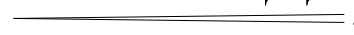 Pesem še enkrat zapoj in upoštevaj dinamiko. Še enkrat preberi besedilo v okvirčku.Ko zaključiš z delom pa uživaj v vikendu! 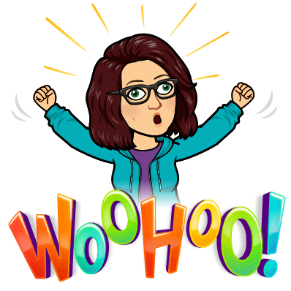 